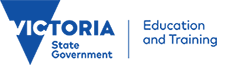 OFFICE USE ONLYSchool SCAS Coordinator Name (please print):        School Signature – Principal / Delegate signature:        Date        EligibilityAn application on behalf of a student may be submitted if the student is:•	a Victorian resident;•	school aged and enrolled (3) three or more days per week at a school; and •	attends a specialist school or recognised special setting anywhere in VictoriaA student  who meets the above requirements may be eligible if they: •	reside within the Designated Transport Area (DTA) for the Government Specialist School attended and is on the Program for Students with Disabilities (PSD), or •	attend their nearest appropriate non-government specialist school, or •	attend their nearest recognised special setting, and•	reside 4.8km or more by the shortest practicable route from the school/campus attended Note: Eligibility is assessed when the School completes your child’s application on the Student Conveyance Allowance System (SCAS). If approved, the allowance payable is based on the one way distance to make the journey to and from school. Conveyance allowance cannot be paid if there is a bus service available and a family chooses not to access the bus service. However, the student may be eligible for the conveyance allowance if a physical, behavioural or health reason prevents them from accessing the bus. The Student Transport Unit will require documentation supporting the conveyance allowance claim before it can be submitted to the Conveyance Allowance Unit for payment.**Travel educated students travelling independently to and from school may claim the conveyance allowance to access public transport irrespective of the availability of Students with Disabilities Transport Program (SDTP)-provided service or if they are less than the minimum distance criteria of 4.8km (please contact your school).  For example, students undergoing travel training/education, where public transport is used the allowance payable is based on the least expensive public transport fares. Students who are privately transported 4.8km or more to meet public or school transport services may be able to claim a private car conveyance allowance as well (Multi mode). For further information regarding the Conveyance Allowance Program see: www.education.vic.gov.au/travellingtoschool*Multi mode conveyance allowancesMulti mode conveyance allowance applies when a student uses more than one mode of transport (e.g. private car and public transport) for a journey between home and school. A conveyance allowance may be granted at the appropriate rate for private transport or public transport where the distance travelled is 4.8km or more for each leg of the journey.  This provision does not apply if the journey could have been undertaken using a single mode transport or one leg of the journey is less than 4.8km. Where two modes of private transport are used (private car and private bus), the amount payable is based on the distance from the student’s residence to the school/campus at the private bus rate.Rates are calculated using the shortest practicable route (measured in kilometres) from the student’s residence to the school/campus attended.  Multimode is not applicable under the 'next nearest' school allowance or to attend a more distant school.PARENT/GUARDIAN TO COMPLETE:I certify that:All the above details are true and correct to my knowledge.I will notify the principal/delegate in writing within 7 days of any change of address or school. The school will use personal information I have provided such as my address, child’s enrolment details to assess and confirm their eligibility for the Conveyance Allowance Program using the Student Conveyance Allowance System (SCAS).I consent to release this information to Department of Education (DET) representatives to assist with assessing my application on SCAS.I understand the conveyance allowance is for the student/s named on the application form/s and cannot be withheld by the school in lieu of fees or late payments.  I understand my signed consent is required with this application form for the school to keep the conveyance allowance as a contribution towards privately procured transport services to and from school only (if you agree to give consent, please complete/sign consent below).   Parent/guardian name (please print)        Parent/guardian signature        Date        PARENT/GUARDIAN CONSENT FOR SCHOOL TO WITHHOLD CONVEYANCE ALLOWANCE:I consent that:The conveyance allowance payable to the student/s named on this application form will be withheld by the school as a contribution towards privately procured transport services to and from school only.  I understand there may be additional costs incurred which the school may request that I cover.I understand the conveyance allowance cannot be withheld or contribute towards procured bus services for school excursions.I will notify the principal/delegate in writing if I wish to withdraw my consent to withhold my child’s conveyance payments. I understand withdrawal of my consent may not be effective until the next term claim period. Parent/guardian name (please print)        Parent/guardian signature        Date        YearYearTermTermTermTermPLEASE ENSURE ALL PAGES ARE COMPLETED AND SIGNEDPLEASE ENSURE ALL PAGES ARE COMPLETED AND SIGNEDPLEASE ENSURE ALL PAGES ARE COMPLETED AND SIGNEDPLEASE ENSURE ALL PAGES ARE COMPLETED AND SIGNEDPLEASE ENSURE ALL PAGES ARE COMPLETED AND SIGNEDPLEASE ENSURE ALL PAGES ARE COMPLETED AND SIGNEDPLEASE ENSURE ALL PAGES ARE COMPLETED AND SIGNEDPLEASE ENSURE ALL PAGES ARE COMPLETED AND SIGNEDPLEASE ENSURE ALL PAGES ARE COMPLETED AND SIGNEDPLEASE ENSURE ALL PAGES ARE COMPLETED AND SIGNEDPLEASE ENSURE ALL PAGES ARE COMPLETED AND SIGNEDPLEASE ENSURE ALL PAGES ARE COMPLETED AND SIGNEDPLEASE ENSURE ALL PAGES ARE COMPLETED AND SIGNEDPLEASE ENSURE ALL PAGES ARE COMPLETED AND SIGNEDPLEASE ENSURE ALL PAGES ARE COMPLETED AND SIGNEDPLEASE ENSURE ALL PAGES ARE COMPLETED AND SIGNEDPLEASE ENSURE ALL PAGES ARE COMPLETED AND SIGNEDPLEASE ENSURE ALL PAGES ARE COMPLETED AND SIGNEDPLEASE ENSURE ALL PAGES ARE COMPLETED AND SIGNEDAPPLICANT DETAILSAPPLICANT DETAILSAPPLICANT DETAILSAPPLICANT DETAILSAPPLICANT DETAILSAPPLICANT DETAILSAPPLICANT DETAILSAPPLICANT DETAILSAPPLICANT DETAILSAPPLICANT DETAILSAPPLICANT DETAILSAPPLICANT DETAILSAPPLICANT DETAILSAPPLICANT DETAILSAPPLICANT DETAILSAPPLICANT DETAILSAPPLICANT DETAILSAPPLICANT DETAILSAPPLICANT DETAILSAPPLICANT DETAILSAPPLICANT DETAILSAPPLICANT DETAILSAPPLICANT DETAILSAPPLICANT DETAILSAPPLICANT DETAILSAPPLICANT DETAILSAPPLICANT DETAILSAPPLICANT DETAILSAPPLICANT DETAILSAPPLICANT DETAILSAPPLICANT DETAILSAPPLICANT DETAILSAPPLICANT DETAILSRESIDENTIAL STREET ADDRESSRESIDENTIAL STREET ADDRESSRESIDENTIAL STREET ADDRESSRESIDENTIAL STREET ADDRESSRESIDENTIAL STREET ADDRESSRESIDENTIAL STREET ADDRESSRESIDENTIAL STREET ADDRESSRESIDENTIAL STREET ADDRESSRESIDENTIAL STREET ADDRESSRESIDENTIAL STREET ADDRESSRESIDENTIAL STREET ADDRESSRESIDENTIAL STREET ADDRESSRESIDENTIAL STREET ADDRESSRESIDENTIAL STREET ADDRESSRESIDENTIAL STREET ADDRESSRESIDENTIAL STREET ADDRESSRESIDENTIAL STREET ADDRESSRESIDENTIAL STREET ADDRESSRESIDENTIAL STREET ADDRESSRESIDENTIAL STREET ADDRESSRESIDENTIAL STREET ADDRESSRESIDENTIAL STREET ADDRESSRESIDENTIAL STREET ADDRESSRESIDENTIAL STREET ADDRESSRESIDENTIAL STREET ADDRESSRESIDENTIAL STREET ADDRESSRESIDENTIAL STREET ADDRESSRESIDENTIAL STREET ADDRESSRESIDENTIAL STREET ADDRESSRESIDENTIAL STREET ADDRESSRESIDENTIAL STREET ADDRESSRESIDENTIAL STREET ADDRESSRESIDENTIAL STREET ADDRESSUnit #Street #Street #Street #Address Address Address Address Address Address Town/SuburbTown/SuburbTown/SuburbTown/SuburbTown/SuburbTown/SuburbStateStatePostcodePostcodePostcodePostcodeExact distance (in km) by the shortest practicable routeExact distance (in km) by the shortest practicable routeExact distance (in km) by the shortest practicable routeExact distance (in km) by the shortest practicable routeExact distance (in km) by the shortest practicable routeExact distance (in km) by the shortest practicable routeExact distance (in km) by the shortest practicable routeExact distance (in km) by the shortest practicable routeExact distance (in km) by the shortest practicable routeExact distance (in km) by the shortest practicable routeExact distance (in km) by the shortest practicable routeExact distance (in km) by the shortest practicable routeExact distance (in km) by the shortest practicable routeExact distance (in km) by the shortest practicable routeExact distance (in km) by the shortest practicable routeExact distance (in km) by the shortest practicable routeExact distance (in km) by the shortest practicable routeFrom home to schoolFrom home to schoolFrom home to schoolFrom home to schoolFrom home to school            km            km            km            kmFrom home to bus stopFrom home to bus stopFrom home to bus stopFrom home to bus stopFrom home to bus stopFrom home to bus stop     kmPARENT/GUARDIAN DETAILSPARENT/GUARDIAN DETAILSPARENT/GUARDIAN DETAILSPARENT/GUARDIAN DETAILSPARENT/GUARDIAN DETAILSPARENT/GUARDIAN DETAILSPARENT/GUARDIAN DETAILSPARENT/GUARDIAN DETAILSPARENT/GUARDIAN DETAILSPARENT/GUARDIAN DETAILSPARENT/GUARDIAN DETAILSPARENT/GUARDIAN DETAILSPARENT/GUARDIAN DETAILSPARENT/GUARDIAN DETAILSPARENT/GUARDIAN DETAILSPARENT/GUARDIAN DETAILSPARENT/GUARDIAN DETAILSPARENT/GUARDIAN DETAILSPARENT/GUARDIAN DETAILSPARENT/GUARDIAN DETAILSPARENT/GUARDIAN DETAILSPARENT/GUARDIAN DETAILSPARENT/GUARDIAN DETAILSPARENT/GUARDIAN DETAILSPARENT/GUARDIAN DETAILSPARENT/GUARDIAN DETAILSPARENT/GUARDIAN DETAILSPARENT/GUARDIAN DETAILSPARENT/GUARDIAN DETAILSPARENT/GUARDIAN DETAILSPARENT/GUARDIAN DETAILSPARENT/GUARDIAN DETAILSPARENT/GUARDIAN DETAILSFirst NameFirst NameFirst NameFirst NameFirst NameSurnameSurnameSurnameSurnameSurnameSurnameSurnameSurnameTelephoneTelephoneTelephoneFirst NameFirst NameFirst NameFirst NameFirst NameSurnameSurnameSurnameSurnameSurnameSurnameSurnameSurnameTelephoneTelephoneTelephoneEmailEmailEmailEmailEmailTRAVELLER DETAILSTRAVELLER DETAILSTRAVELLER DETAILSTRAVELLER DETAILSTRAVELLER DETAILSTRAVELLER DETAILSTRAVELLER DETAILSTRAVELLER DETAILSTRAVELLER DETAILSTRAVELLER DETAILSTRAVELLER DETAILSTRAVELLER DETAILSTRAVELLER DETAILSTRAVELLER DETAILSTRAVELLER DETAILSTRAVELLER DETAILSTRAVELLER DETAILSTRAVELLER DETAILSTRAVELLER DETAILSTRAVELLER DETAILSTRAVELLER DETAILSTRAVELLER DETAILSTRAVELLER DETAILSTRAVELLER DETAILSTRAVELLER DETAILSTRAVELLER DETAILSTRAVELLER DETAILSTRAVELLER DETAILSTRAVELLER DETAILSTRAVELLER DETAILSTRAVELLER DETAILSTRAVELLER DETAILSTRAVELLER DETAILSStudent oneStudent oneStudent oneStudent oneStudent oneStudent oneStudent oneStudent oneStudent oneStudent oneStudent oneStudent oneStudent oneStudent oneStudent oneStudent oneStudent oneStudent oneStudent oneStudent oneStudent oneStudent oneStudent oneStudent oneStudent oneStudent oneStudent oneStudent oneStudent oneStudent oneStudent oneStudent oneStudent oneFirst NameFirst NameFirst NameSurnameSurnameSurnameSurnameSurnameSurnameDate of birthDate of birthDate of birthTravel start dateTravel start dateTravel start dateTravel start dateSchool enrolledSchool enrolledSchool enrolledYear level Year level Year level Year level Year level Year level VSNVSNVSNFTE (must be 3 days or more attendance):FTE (must be 3 days or more attendance):FTE (must be 3 days or more attendance):FTE (must be 3 days or more attendance):FTE (must be 3 days or more attendance):FTE (must be 3 days or more attendance):Student claiming (please use X to highlight)Student claiming (please use X to highlight)Student claiming (please use X to highlight)Student claiming (please use X to highlight)Student claiming (please use X to highlight)Student claiming (please use X to highlight)Student claiming (please use X to highlight)Student claiming (please use X to highlight)Student claiming (please use X to highlight)Student claiming (please use X to highlight)Student claiming (please use X to highlight)Student claiming (please use X to highlight)Student claiming (please use X to highlight)Student claiming (please use X to highlight)Student claiming (please use X to highlight)Student claiming (please use X to highlight)Student claiming (please use X to highlight)Student claiming (please use X to highlight)Student claiming (please use X to highlight)Student claiming (please use X to highlight)Student claiming (please use X to highlight)Student claiming (please use X to highlight)Student claiming (please use X to highlight)Student claiming (please use X to highlight)Student claiming (please use X to highlight)Student claiming (please use X to highlight)Student claiming (please use X to highlight)Student claiming (please use X to highlight)Student claiming (please use X to highlight)Student claiming (please use X to highlight)Student claiming (please use X to highlight)Student claiming (please use X to highlight)Student claiming (please use X to highlight)To/from schoolTo/from schoolTo/from schoolTo/from schoolTo/from schoolTo/from schoolTo/from schoolOff campus onlyOff campus onlyOff campus onlyOff campus onlyOff campus onlyTo/From School and off campusTo/From School and off campusTo/From School and off campusTo/From School and off campusTo/From School and off campusTo/From School and off campusSingle mode (One mode of transport only)  Must be 4.8km or more**Single mode (One mode of transport only)  Must be 4.8km or more**Single mode (One mode of transport only)  Must be 4.8km or more**Single mode (One mode of transport only)  Must be 4.8km or more**Single mode (One mode of transport only)  Must be 4.8km or more**Single mode (One mode of transport only)  Must be 4.8km or more**Single mode (One mode of transport only)  Must be 4.8km or more**Single mode (One mode of transport only)  Must be 4.8km or more**Single mode (One mode of transport only)  Must be 4.8km or more**Single mode (One mode of transport only)  Must be 4.8km or more**Multi mode*Must be 4.8km or more to Bus Stop Multi mode*Must be 4.8km or more to Bus Stop Multi mode*Must be 4.8km or more to Bus Stop Multi mode*Must be 4.8km or more to Bus Stop Multi mode*Must be 4.8km or more to Bus Stop Multi mode*Must be 4.8km or more to Bus Stop Multi mode*Must be 4.8km or more to Bus Stop Multi mode*Must be 4.8km or more to Bus Stop Multi mode*Must be 4.8km or more to Bus Stop Multi mode*Must be 4.8km or more to Bus Stop Multi mode*Must be 4.8km or more to Bus Stop Student twoStudent twoStudent twoStudent twoStudent twoStudent twoStudent twoStudent twoStudent twoStudent twoStudent twoStudent twoStudent twoStudent twoStudent twoStudent twoStudent twoStudent twoStudent twoStudent twoStudent twoStudent twoStudent twoStudent twoStudent twoStudent twoStudent twoStudent twoStudent twoStudent twoStudent twoStudent twoStudent twoFirst NameFirst NameFirst NameSurnameSurnameSurnameSurnameSurnameSurnameDate of birthDate of birthDate of birthTravel start dateTravel start dateTravel start dateTravel start dateSchool enrolledSchool enrolledSchool enrolledYear level Year level Year level Year level Year level Year level VSNVSNVSNFTE (must be 3 days or more attendance):FTE (must be 3 days or more attendance):FTE (must be 3 days or more attendance):FTE (must be 3 days or more attendance):FTE (must be 3 days or more attendance):FTE (must be 3 days or more attendance):Student claiming (please use X to highlight)Student claiming (please use X to highlight)Student claiming (please use X to highlight)Student claiming (please use X to highlight)Student claiming (please use X to highlight)Student claiming (please use X to highlight)Student claiming (please use X to highlight)Student claiming (please use X to highlight)Student claiming (please use X to highlight)Student claiming (please use X to highlight)Student claiming (please use X to highlight)Student claiming (please use X to highlight)Student claiming (please use X to highlight)Student claiming (please use X to highlight)Student claiming (please use X to highlight)Student claiming (please use X to highlight)Student claiming (please use X to highlight)Student claiming (please use X to highlight)Student claiming (please use X to highlight)Student claiming (please use X to highlight)Student claiming (please use X to highlight)Student claiming (please use X to highlight)Student claiming (please use X to highlight)Student claiming (please use X to highlight)Student claiming (please use X to highlight)Student claiming (please use X to highlight)Student claiming (please use X to highlight)Student claiming (please use X to highlight)Student claiming (please use X to highlight)Student claiming (please use X to highlight)Student claiming (please use X to highlight)Student claiming (please use X to highlight)Student claiming (please use X to highlight)To/from schoolTo/from schoolTo/from schoolTo/from schoolTo/from schoolTo/from schoolTo/from schoolOff campus onlyOff campus onlyOff campus onlyOff campus onlyOff campus onlyTo/From School and off campusTo/From School and off campusTo/From School and off campusTo/From School and off campusTo/From School and off campusTo/From School and off campusSingle mode (One mode of transport only)  Must be 4.8km or more**Single mode (One mode of transport only)  Must be 4.8km or more**Single mode (One mode of transport only)  Must be 4.8km or more**Single mode (One mode of transport only)  Must be 4.8km or more**Single mode (One mode of transport only)  Must be 4.8km or more**Single mode (One mode of transport only)  Must be 4.8km or more**Single mode (One mode of transport only)  Must be 4.8km or more**Single mode (One mode of transport only)  Must be 4.8km or more**Single mode (One mode of transport only)  Must be 4.8km or more**Single mode (One mode of transport only)  Must be 4.8km or more**Multi mode*Must be 4.8km or more to Bus Stop Multi mode*Must be 4.8km or more to Bus Stop Multi mode*Must be 4.8km or more to Bus Stop Multi mode*Must be 4.8km or more to Bus Stop Multi mode*Must be 4.8km or more to Bus Stop Multi mode*Must be 4.8km or more to Bus Stop Multi mode*Must be 4.8km or more to Bus Stop Multi mode*Must be 4.8km or more to Bus Stop Multi mode*Must be 4.8km or more to Bus Stop Multi mode*Must be 4.8km or more to Bus Stop Multi mode*Must be 4.8km or more to Bus Stop Student threeStudent threeStudent threeStudent threeStudent threeStudent threeStudent threeStudent threeStudent threeStudent threeStudent threeStudent threeStudent threeStudent threeStudent threeStudent threeStudent threeStudent threeStudent threeStudent threeStudent threeStudent threeStudent threeStudent threeStudent threeStudent threeStudent threeStudent threeStudent threeStudent threeStudent threeStudent threeStudent threeFirst NameFirst NameFirst NameSurnameSurnameSurnameSurnameSurnameSurnameDate of birthDate of birthDate of birthTravel start dateTravel start dateTravel start dateTravel start dateSchool enrolledSchool enrolledSchool enrolledYear level Year level Year level Year level Year level Year level VSNVSNVSNFTE (must be 3 days or more attendance):FTE (must be 3 days or more attendance):FTE (must be 3 days or more attendance):FTE (must be 3 days or more attendance):FTE (must be 3 days or more attendance):FTE (must be 3 days or more attendance):Student claiming (please use X to highlight)Student claiming (please use X to highlight)Student claiming (please use X to highlight)Student claiming (please use X to highlight)Student claiming (please use X to highlight)Student claiming (please use X to highlight)Student claiming (please use X to highlight)Student claiming (please use X to highlight)Student claiming (please use X to highlight)Student claiming (please use X to highlight)Student claiming (please use X to highlight)Student claiming (please use X to highlight)Student claiming (please use X to highlight)Student claiming (please use X to highlight)Student claiming (please use X to highlight)Student claiming (please use X to highlight)Student claiming (please use X to highlight)Student claiming (please use X to highlight)Student claiming (please use X to highlight)Student claiming (please use X to highlight)Student claiming (please use X to highlight)Student claiming (please use X to highlight)Student claiming (please use X to highlight)Student claiming (please use X to highlight)Student claiming (please use X to highlight)Student claiming (please use X to highlight)Student claiming (please use X to highlight)Student claiming (please use X to highlight)Student claiming (please use X to highlight)Student claiming (please use X to highlight)Student claiming (please use X to highlight)Student claiming (please use X to highlight)Student claiming (please use X to highlight)To/from schoolTo/from schoolTo/from schoolTo/from schoolTo/from schoolTo/from schoolTo/from schoolOff campus onlyOff campus onlyOff campus onlyOff campus onlyOff campus onlyTo/From School and off campusTo/From School and off campusTo/From School and off campusTo/From School and off campusTo/From School and off campusTo/From School and off campusSingle mode (One mode of transport only) Must be 4.8km or more**Single mode (One mode of transport only) Must be 4.8km or more**Single mode (One mode of transport only) Must be 4.8km or more**Single mode (One mode of transport only) Must be 4.8km or more**Single mode (One mode of transport only) Must be 4.8km or more**Single mode (One mode of transport only) Must be 4.8km or more**Single mode (One mode of transport only) Must be 4.8km or more**Single mode (One mode of transport only) Must be 4.8km or more**Single mode (One mode of transport only) Must be 4.8km or more**Single mode (One mode of transport only) Must be 4.8km or more**Multi mode*Must be 4.8km or more to Bus Stop Multi mode*Must be 4.8km or more to Bus Stop Multi mode*Must be 4.8km or more to Bus Stop Multi mode*Must be 4.8km or more to Bus Stop Multi mode*Must be 4.8km or more to Bus Stop Multi mode*Must be 4.8km or more to Bus Stop Multi mode*Must be 4.8km or more to Bus Stop Multi mode*Must be 4.8km or more to Bus Stop Multi mode*Must be 4.8km or more to Bus Stop Multi mode*Must be 4.8km or more to Bus Stop Multi mode*Must be 4.8km or more to Bus Stop Note: Where there is more than one student in a vehicle, there are two rates claimable: ‘furthermost’ and ‘additional’ rate.  Only one student can claim the ‘furthermost’ rate.  Any other students are identified as ‘additional’ students. If there are more than three students claiming from this home residence, please complete another Form 4 and attach together.*Multi mode provision does not apply if the journey could have been undertaken using a single mode transport or one leg of the journey is less than 4.8km. If multi mode includes public transport, a copy of your ticket/fare purchase e.g. Victorian Student Pass, Transit Student Pass should be attached to this private car application. The least expensive public transport fare is payable only.  Note: Where there is more than one student in a vehicle, there are two rates claimable: ‘furthermost’ and ‘additional’ rate.  Only one student can claim the ‘furthermost’ rate.  Any other students are identified as ‘additional’ students. If there are more than three students claiming from this home residence, please complete another Form 4 and attach together.*Multi mode provision does not apply if the journey could have been undertaken using a single mode transport or one leg of the journey is less than 4.8km. If multi mode includes public transport, a copy of your ticket/fare purchase e.g. Victorian Student Pass, Transit Student Pass should be attached to this private car application. The least expensive public transport fare is payable only.  Note: Where there is more than one student in a vehicle, there are two rates claimable: ‘furthermost’ and ‘additional’ rate.  Only one student can claim the ‘furthermost’ rate.  Any other students are identified as ‘additional’ students. If there are more than three students claiming from this home residence, please complete another Form 4 and attach together.*Multi mode provision does not apply if the journey could have been undertaken using a single mode transport or one leg of the journey is less than 4.8km. If multi mode includes public transport, a copy of your ticket/fare purchase e.g. Victorian Student Pass, Transit Student Pass should be attached to this private car application. The least expensive public transport fare is payable only.  Note: Where there is more than one student in a vehicle, there are two rates claimable: ‘furthermost’ and ‘additional’ rate.  Only one student can claim the ‘furthermost’ rate.  Any other students are identified as ‘additional’ students. If there are more than three students claiming from this home residence, please complete another Form 4 and attach together.*Multi mode provision does not apply if the journey could have been undertaken using a single mode transport or one leg of the journey is less than 4.8km. If multi mode includes public transport, a copy of your ticket/fare purchase e.g. Victorian Student Pass, Transit Student Pass should be attached to this private car application. The least expensive public transport fare is payable only.  Note: Where there is more than one student in a vehicle, there are two rates claimable: ‘furthermost’ and ‘additional’ rate.  Only one student can claim the ‘furthermost’ rate.  Any other students are identified as ‘additional’ students. If there are more than three students claiming from this home residence, please complete another Form 4 and attach together.*Multi mode provision does not apply if the journey could have been undertaken using a single mode transport or one leg of the journey is less than 4.8km. If multi mode includes public transport, a copy of your ticket/fare purchase e.g. Victorian Student Pass, Transit Student Pass should be attached to this private car application. The least expensive public transport fare is payable only.  Note: Where there is more than one student in a vehicle, there are two rates claimable: ‘furthermost’ and ‘additional’ rate.  Only one student can claim the ‘furthermost’ rate.  Any other students are identified as ‘additional’ students. If there are more than three students claiming from this home residence, please complete another Form 4 and attach together.*Multi mode provision does not apply if the journey could have been undertaken using a single mode transport or one leg of the journey is less than 4.8km. If multi mode includes public transport, a copy of your ticket/fare purchase e.g. Victorian Student Pass, Transit Student Pass should be attached to this private car application. The least expensive public transport fare is payable only.  Note: Where there is more than one student in a vehicle, there are two rates claimable: ‘furthermost’ and ‘additional’ rate.  Only one student can claim the ‘furthermost’ rate.  Any other students are identified as ‘additional’ students. If there are more than three students claiming from this home residence, please complete another Form 4 and attach together.*Multi mode provision does not apply if the journey could have been undertaken using a single mode transport or one leg of the journey is less than 4.8km. If multi mode includes public transport, a copy of your ticket/fare purchase e.g. Victorian Student Pass, Transit Student Pass should be attached to this private car application. The least expensive public transport fare is payable only.  Note: Where there is more than one student in a vehicle, there are two rates claimable: ‘furthermost’ and ‘additional’ rate.  Only one student can claim the ‘furthermost’ rate.  Any other students are identified as ‘additional’ students. If there are more than three students claiming from this home residence, please complete another Form 4 and attach together.*Multi mode provision does not apply if the journey could have been undertaken using a single mode transport or one leg of the journey is less than 4.8km. If multi mode includes public transport, a copy of your ticket/fare purchase e.g. Victorian Student Pass, Transit Student Pass should be attached to this private car application. The least expensive public transport fare is payable only.  Note: Where there is more than one student in a vehicle, there are two rates claimable: ‘furthermost’ and ‘additional’ rate.  Only one student can claim the ‘furthermost’ rate.  Any other students are identified as ‘additional’ students. If there are more than three students claiming from this home residence, please complete another Form 4 and attach together.*Multi mode provision does not apply if the journey could have been undertaken using a single mode transport or one leg of the journey is less than 4.8km. If multi mode includes public transport, a copy of your ticket/fare purchase e.g. Victorian Student Pass, Transit Student Pass should be attached to this private car application. The least expensive public transport fare is payable only.  Note: Where there is more than one student in a vehicle, there are two rates claimable: ‘furthermost’ and ‘additional’ rate.  Only one student can claim the ‘furthermost’ rate.  Any other students are identified as ‘additional’ students. If there are more than three students claiming from this home residence, please complete another Form 4 and attach together.*Multi mode provision does not apply if the journey could have been undertaken using a single mode transport or one leg of the journey is less than 4.8km. If multi mode includes public transport, a copy of your ticket/fare purchase e.g. Victorian Student Pass, Transit Student Pass should be attached to this private car application. The least expensive public transport fare is payable only.  Note: Where there is more than one student in a vehicle, there are two rates claimable: ‘furthermost’ and ‘additional’ rate.  Only one student can claim the ‘furthermost’ rate.  Any other students are identified as ‘additional’ students. If there are more than three students claiming from this home residence, please complete another Form 4 and attach together.*Multi mode provision does not apply if the journey could have been undertaken using a single mode transport or one leg of the journey is less than 4.8km. If multi mode includes public transport, a copy of your ticket/fare purchase e.g. Victorian Student Pass, Transit Student Pass should be attached to this private car application. The least expensive public transport fare is payable only.  Note: Where there is more than one student in a vehicle, there are two rates claimable: ‘furthermost’ and ‘additional’ rate.  Only one student can claim the ‘furthermost’ rate.  Any other students are identified as ‘additional’ students. If there are more than three students claiming from this home residence, please complete another Form 4 and attach together.*Multi mode provision does not apply if the journey could have been undertaken using a single mode transport or one leg of the journey is less than 4.8km. If multi mode includes public transport, a copy of your ticket/fare purchase e.g. Victorian Student Pass, Transit Student Pass should be attached to this private car application. The least expensive public transport fare is payable only.  Note: Where there is more than one student in a vehicle, there are two rates claimable: ‘furthermost’ and ‘additional’ rate.  Only one student can claim the ‘furthermost’ rate.  Any other students are identified as ‘additional’ students. If there are more than three students claiming from this home residence, please complete another Form 4 and attach together.*Multi mode provision does not apply if the journey could have been undertaken using a single mode transport or one leg of the journey is less than 4.8km. If multi mode includes public transport, a copy of your ticket/fare purchase e.g. Victorian Student Pass, Transit Student Pass should be attached to this private car application. The least expensive public transport fare is payable only.  Note: Where there is more than one student in a vehicle, there are two rates claimable: ‘furthermost’ and ‘additional’ rate.  Only one student can claim the ‘furthermost’ rate.  Any other students are identified as ‘additional’ students. If there are more than three students claiming from this home residence, please complete another Form 4 and attach together.*Multi mode provision does not apply if the journey could have been undertaken using a single mode transport or one leg of the journey is less than 4.8km. If multi mode includes public transport, a copy of your ticket/fare purchase e.g. Victorian Student Pass, Transit Student Pass should be attached to this private car application. The least expensive public transport fare is payable only.  Note: Where there is more than one student in a vehicle, there are two rates claimable: ‘furthermost’ and ‘additional’ rate.  Only one student can claim the ‘furthermost’ rate.  Any other students are identified as ‘additional’ students. If there are more than three students claiming from this home residence, please complete another Form 4 and attach together.*Multi mode provision does not apply if the journey could have been undertaken using a single mode transport or one leg of the journey is less than 4.8km. If multi mode includes public transport, a copy of your ticket/fare purchase e.g. Victorian Student Pass, Transit Student Pass should be attached to this private car application. The least expensive public transport fare is payable only.  Note: Where there is more than one student in a vehicle, there are two rates claimable: ‘furthermost’ and ‘additional’ rate.  Only one student can claim the ‘furthermost’ rate.  Any other students are identified as ‘additional’ students. If there are more than three students claiming from this home residence, please complete another Form 4 and attach together.*Multi mode provision does not apply if the journey could have been undertaken using a single mode transport or one leg of the journey is less than 4.8km. If multi mode includes public transport, a copy of your ticket/fare purchase e.g. Victorian Student Pass, Transit Student Pass should be attached to this private car application. The least expensive public transport fare is payable only.  Note: Where there is more than one student in a vehicle, there are two rates claimable: ‘furthermost’ and ‘additional’ rate.  Only one student can claim the ‘furthermost’ rate.  Any other students are identified as ‘additional’ students. If there are more than three students claiming from this home residence, please complete another Form 4 and attach together.*Multi mode provision does not apply if the journey could have been undertaken using a single mode transport or one leg of the journey is less than 4.8km. If multi mode includes public transport, a copy of your ticket/fare purchase e.g. Victorian Student Pass, Transit Student Pass should be attached to this private car application. The least expensive public transport fare is payable only.  Note: Where there is more than one student in a vehicle, there are two rates claimable: ‘furthermost’ and ‘additional’ rate.  Only one student can claim the ‘furthermost’ rate.  Any other students are identified as ‘additional’ students. If there are more than three students claiming from this home residence, please complete another Form 4 and attach together.*Multi mode provision does not apply if the journey could have been undertaken using a single mode transport or one leg of the journey is less than 4.8km. If multi mode includes public transport, a copy of your ticket/fare purchase e.g. Victorian Student Pass, Transit Student Pass should be attached to this private car application. The least expensive public transport fare is payable only.  Note: Where there is more than one student in a vehicle, there are two rates claimable: ‘furthermost’ and ‘additional’ rate.  Only one student can claim the ‘furthermost’ rate.  Any other students are identified as ‘additional’ students. If there are more than three students claiming from this home residence, please complete another Form 4 and attach together.*Multi mode provision does not apply if the journey could have been undertaken using a single mode transport or one leg of the journey is less than 4.8km. If multi mode includes public transport, a copy of your ticket/fare purchase e.g. Victorian Student Pass, Transit Student Pass should be attached to this private car application. The least expensive public transport fare is payable only.  Note: Where there is more than one student in a vehicle, there are two rates claimable: ‘furthermost’ and ‘additional’ rate.  Only one student can claim the ‘furthermost’ rate.  Any other students are identified as ‘additional’ students. If there are more than three students claiming from this home residence, please complete another Form 4 and attach together.*Multi mode provision does not apply if the journey could have been undertaken using a single mode transport or one leg of the journey is less than 4.8km. If multi mode includes public transport, a copy of your ticket/fare purchase e.g. Victorian Student Pass, Transit Student Pass should be attached to this private car application. The least expensive public transport fare is payable only.  Note: Where there is more than one student in a vehicle, there are two rates claimable: ‘furthermost’ and ‘additional’ rate.  Only one student can claim the ‘furthermost’ rate.  Any other students are identified as ‘additional’ students. If there are more than three students claiming from this home residence, please complete another Form 4 and attach together.*Multi mode provision does not apply if the journey could have been undertaken using a single mode transport or one leg of the journey is less than 4.8km. If multi mode includes public transport, a copy of your ticket/fare purchase e.g. Victorian Student Pass, Transit Student Pass should be attached to this private car application. The least expensive public transport fare is payable only.  Note: Where there is more than one student in a vehicle, there are two rates claimable: ‘furthermost’ and ‘additional’ rate.  Only one student can claim the ‘furthermost’ rate.  Any other students are identified as ‘additional’ students. If there are more than three students claiming from this home residence, please complete another Form 4 and attach together.*Multi mode provision does not apply if the journey could have been undertaken using a single mode transport or one leg of the journey is less than 4.8km. If multi mode includes public transport, a copy of your ticket/fare purchase e.g. Victorian Student Pass, Transit Student Pass should be attached to this private car application. The least expensive public transport fare is payable only.  Note: Where there is more than one student in a vehicle, there are two rates claimable: ‘furthermost’ and ‘additional’ rate.  Only one student can claim the ‘furthermost’ rate.  Any other students are identified as ‘additional’ students. If there are more than three students claiming from this home residence, please complete another Form 4 and attach together.*Multi mode provision does not apply if the journey could have been undertaken using a single mode transport or one leg of the journey is less than 4.8km. If multi mode includes public transport, a copy of your ticket/fare purchase e.g. Victorian Student Pass, Transit Student Pass should be attached to this private car application. The least expensive public transport fare is payable only.  Note: Where there is more than one student in a vehicle, there are two rates claimable: ‘furthermost’ and ‘additional’ rate.  Only one student can claim the ‘furthermost’ rate.  Any other students are identified as ‘additional’ students. If there are more than three students claiming from this home residence, please complete another Form 4 and attach together.*Multi mode provision does not apply if the journey could have been undertaken using a single mode transport or one leg of the journey is less than 4.8km. If multi mode includes public transport, a copy of your ticket/fare purchase e.g. Victorian Student Pass, Transit Student Pass should be attached to this private car application. The least expensive public transport fare is payable only.  Note: Where there is more than one student in a vehicle, there are two rates claimable: ‘furthermost’ and ‘additional’ rate.  Only one student can claim the ‘furthermost’ rate.  Any other students are identified as ‘additional’ students. If there are more than three students claiming from this home residence, please complete another Form 4 and attach together.*Multi mode provision does not apply if the journey could have been undertaken using a single mode transport or one leg of the journey is less than 4.8km. If multi mode includes public transport, a copy of your ticket/fare purchase e.g. Victorian Student Pass, Transit Student Pass should be attached to this private car application. The least expensive public transport fare is payable only.  Note: Where there is more than one student in a vehicle, there are two rates claimable: ‘furthermost’ and ‘additional’ rate.  Only one student can claim the ‘furthermost’ rate.  Any other students are identified as ‘additional’ students. If there are more than three students claiming from this home residence, please complete another Form 4 and attach together.*Multi mode provision does not apply if the journey could have been undertaken using a single mode transport or one leg of the journey is less than 4.8km. If multi mode includes public transport, a copy of your ticket/fare purchase e.g. Victorian Student Pass, Transit Student Pass should be attached to this private car application. The least expensive public transport fare is payable only.  Note: Where there is more than one student in a vehicle, there are two rates claimable: ‘furthermost’ and ‘additional’ rate.  Only one student can claim the ‘furthermost’ rate.  Any other students are identified as ‘additional’ students. If there are more than three students claiming from this home residence, please complete another Form 4 and attach together.*Multi mode provision does not apply if the journey could have been undertaken using a single mode transport or one leg of the journey is less than 4.8km. If multi mode includes public transport, a copy of your ticket/fare purchase e.g. Victorian Student Pass, Transit Student Pass should be attached to this private car application. The least expensive public transport fare is payable only.  Note: Where there is more than one student in a vehicle, there are two rates claimable: ‘furthermost’ and ‘additional’ rate.  Only one student can claim the ‘furthermost’ rate.  Any other students are identified as ‘additional’ students. If there are more than three students claiming from this home residence, please complete another Form 4 and attach together.*Multi mode provision does not apply if the journey could have been undertaken using a single mode transport or one leg of the journey is less than 4.8km. If multi mode includes public transport, a copy of your ticket/fare purchase e.g. Victorian Student Pass, Transit Student Pass should be attached to this private car application. The least expensive public transport fare is payable only.  Note: Where there is more than one student in a vehicle, there are two rates claimable: ‘furthermost’ and ‘additional’ rate.  Only one student can claim the ‘furthermost’ rate.  Any other students are identified as ‘additional’ students. If there are more than three students claiming from this home residence, please complete another Form 4 and attach together.*Multi mode provision does not apply if the journey could have been undertaken using a single mode transport or one leg of the journey is less than 4.8km. If multi mode includes public transport, a copy of your ticket/fare purchase e.g. Victorian Student Pass, Transit Student Pass should be attached to this private car application. The least expensive public transport fare is payable only.  Note: Where there is more than one student in a vehicle, there are two rates claimable: ‘furthermost’ and ‘additional’ rate.  Only one student can claim the ‘furthermost’ rate.  Any other students are identified as ‘additional’ students. If there are more than three students claiming from this home residence, please complete another Form 4 and attach together.*Multi mode provision does not apply if the journey could have been undertaken using a single mode transport or one leg of the journey is less than 4.8km. If multi mode includes public transport, a copy of your ticket/fare purchase e.g. Victorian Student Pass, Transit Student Pass should be attached to this private car application. The least expensive public transport fare is payable only.  Note: Where there is more than one student in a vehicle, there are two rates claimable: ‘furthermost’ and ‘additional’ rate.  Only one student can claim the ‘furthermost’ rate.  Any other students are identified as ‘additional’ students. If there are more than three students claiming from this home residence, please complete another Form 4 and attach together.*Multi mode provision does not apply if the journey could have been undertaken using a single mode transport or one leg of the journey is less than 4.8km. If multi mode includes public transport, a copy of your ticket/fare purchase e.g. Victorian Student Pass, Transit Student Pass should be attached to this private car application. The least expensive public transport fare is payable only.  Note: Where there is more than one student in a vehicle, there are two rates claimable: ‘furthermost’ and ‘additional’ rate.  Only one student can claim the ‘furthermost’ rate.  Any other students are identified as ‘additional’ students. If there are more than three students claiming from this home residence, please complete another Form 4 and attach together.*Multi mode provision does not apply if the journey could have been undertaken using a single mode transport or one leg of the journey is less than 4.8km. If multi mode includes public transport, a copy of your ticket/fare purchase e.g. Victorian Student Pass, Transit Student Pass should be attached to this private car application. The least expensive public transport fare is payable only.  Note: Where there is more than one student in a vehicle, there are two rates claimable: ‘furthermost’ and ‘additional’ rate.  Only one student can claim the ‘furthermost’ rate.  Any other students are identified as ‘additional’ students. If there are more than three students claiming from this home residence, please complete another Form 4 and attach together.*Multi mode provision does not apply if the journey could have been undertaken using a single mode transport or one leg of the journey is less than 4.8km. If multi mode includes public transport, a copy of your ticket/fare purchase e.g. Victorian Student Pass, Transit Student Pass should be attached to this private car application. The least expensive public transport fare is payable only.  OFFICE USE ONLYOFFICE USE ONLYOFFICE USE ONLYOFFICE USE ONLYOFFICE USE ONLYOFFICE USE ONLYDate Form SubmittedForm Signed - Yes/No – if no, return to Parent/Guardian for signatureForm Signed - Yes/No – if no, return to Parent/Guardian for signatureForm Signed - Yes/No – if no, return to Parent/Guardian for signatureForm Signed - Yes/No – if no, return to Parent/Guardian for signatureCopy of ticket/fare purchase attached?Proof of fare/ticket - Yes/No – if no, return to Parent/Guardian for copy to attachProof of fare/ticket - Yes/No – if no, return to Parent/Guardian for copy to attachProof of fare/ticket - Yes/No – if no, return to Parent/Guardian for copy to attachProof of fare/ticket - Yes/No – if no, return to Parent/Guardian for copy to attachParent/Guardian signed?Date  entered/assessed on SCASEligible on SCAS - Y/N?Ticket Frequency (circle):DailyWeeklyFortnightlyMonthlyTermHalf YearlyYearlyTicket Amount:Service Operator (if known)Service Route (if known):**Have any of these students been granted eligibility on the basis of an exemption? If yes, specify exemption from policy e.g. Special Case Panel Approval.  Attach proof for this application e.g. A letter confirming panel approval or Student Transport Unit approval.**Have any of these students been granted eligibility on the basis of an exemption? If yes, specify exemption from policy e.g. Special Case Panel Approval.  Attach proof for this application e.g. A letter confirming panel approval or Student Transport Unit approval.**Have any of these students been granted eligibility on the basis of an exemption? If yes, specify exemption from policy e.g. Special Case Panel Approval.  Attach proof for this application e.g. A letter confirming panel approval or Student Transport Unit approval.**Have any of these students been granted eligibility on the basis of an exemption? If yes, specify exemption from policy e.g. Special Case Panel Approval.  Attach proof for this application e.g. A letter confirming panel approval or Student Transport Unit approval.**Have any of these students been granted eligibility on the basis of an exemption? If yes, specify exemption from policy e.g. Special Case Panel Approval.  Attach proof for this application e.g. A letter confirming panel approval or Student Transport Unit approval.**Have any of these students been granted eligibility on the basis of an exemption? If yes, specify exemption from policy e.g. Special Case Panel Approval.  Attach proof for this application e.g. A letter confirming panel approval or Student Transport Unit approval.**Have any of these students been granted eligibility on the basis of an exemption? If yes, specify exemption from policy e.g. Special Case Panel Approval.  Attach proof for this application e.g. A letter confirming panel approval or Student Transport Unit approval.**Have any of these students been granted eligibility on the basis of an exemption? If yes, specify exemption from policy e.g. Special Case Panel Approval.  Attach proof for this application e.g. A letter confirming panel approval or Student Transport Unit approval.Student oneStudent twoStudent threeNote: Sibling rights do not apply in any of these circumstances. Further information regarding these circumstances can be found in the Conveyance Allowance Program policy available online at: www.education.vic.gov.au/travellingtoschool or by contacting your school.Note: Sibling rights do not apply in any of these circumstances. Further information regarding these circumstances can be found in the Conveyance Allowance Program policy available online at: www.education.vic.gov.au/travellingtoschool or by contacting your school.Note: Sibling rights do not apply in any of these circumstances. Further information regarding these circumstances can be found in the Conveyance Allowance Program policy available online at: www.education.vic.gov.au/travellingtoschool or by contacting your school.Note: Sibling rights do not apply in any of these circumstances. Further information regarding these circumstances can be found in the Conveyance Allowance Program policy available online at: www.education.vic.gov.au/travellingtoschool or by contacting your school.Note: Sibling rights do not apply in any of these circumstances. Further information regarding these circumstances can be found in the Conveyance Allowance Program policy available online at: www.education.vic.gov.au/travellingtoschool or by contacting your school.Note: Sibling rights do not apply in any of these circumstances. Further information regarding these circumstances can be found in the Conveyance Allowance Program policy available online at: www.education.vic.gov.au/travellingtoschool or by contacting your school.Note: Sibling rights do not apply in any of these circumstances. Further information regarding these circumstances can be found in the Conveyance Allowance Program policy available online at: www.education.vic.gov.au/travellingtoschool or by contacting your school.Note: Sibling rights do not apply in any of these circumstances. Further information regarding these circumstances can be found in the Conveyance Allowance Program policy available online at: www.education.vic.gov.au/travellingtoschool or by contacting your school.